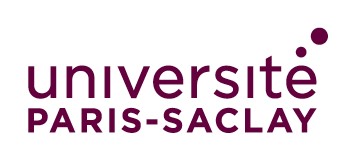 DEPOT DE CANDIDATURESCRUTIN du 25 au 29 janvier 2021Collège AEcole Universitaire Premier Cycle : Sciences et Ingénierie A remettre à l’Université Paris-Saclay – Direction des Affaires Juridiques et InstitutionnellesBât. 351, Avenue Jean Perrin 91405 Orsayelections.daji@universite-paris-saclay.frImpérativement avant le 11 janvier 2021 à 12h00NOM DE LA LISTE (tel qu’il apparaîtra sur le bulletin de vote) : 		Le cas échéant, appartenance syndicale ou soutien(s) dont bénéficie la liste des candidats :	PROFESSION DE FOI (2 pages A4 maximum) : si elle n’est pas jointe au présent dépôt,  elle devra être envoyée par voie électronique ou par dépôt au plus tard le 11 janvier 2021, à elections.daji@universite-paris-saclay.fr, afin d’être publiée sur le site web de l’Université et adressée par courriel aux électeurs. La production d’une profession de foi ne conditionne pas la recevabilité de la liste.LISTE DES CANDIDATS DANS L’ORDRE PREFERENTIEL (obligatoirement en alternance F/H ou H/F) :• La liste peut être incomplète dès lors qu’elle comporte un nombre de candidats au moins égal à la moitié des sièges de membres titulaires à pourvoir : (2 minimum en grisé et 3 maximum). NOMBRE DE SIEGES A POURVOIR : 3 titulaires Les listes sont invitées à s’assurer de l’inscription de leurs candidats sur la liste électorale préalablement au dépôt.Critère de recevabilité supplémentaire : NéantDélégué de listeIl convient de convient de désigner un délégué de liste, lui-même candidat, qui peut être appelé à participer au comité électoral consultatif : 	Nom, Prénom :	Téléphone :	Adresse email :	Le délégué de liste est volontaire pour être membre du bureau de vote.Le délégué de liste représente la liste dans l’éventualité où le comité électoral consultatif doit être convoqué après la date de dépôt des candidatures.Un délégué de liste peut représenter plusieurs listes.Nom et prénom du représentant de la liste : 	Signature : ORDRESexe (F/H)NOMPRENOMEtablissement ou ONR/OR de rattachementStructure de rattachementcomposante, département, services centraux…123